Упражнения и игры для развития внимания, мышления, памятиОСОБЕННОСТИ РАЗВИТИЯ ВНИМАНИЯ ДЕТЕЙ 5-7 ЛЕТВнимание бывает произвольное и непроизвольное. С раннего возраста ребенок умеет сосредотачиваться непроизвольно. Его привлекает яркая игрушка, интересные звуки. Как же развить произвольное внимание у ребенка? К старшему дошкольному возрасту кроха уже может сосредотачиваться на одном деле. Он даже способен пожертвовать чем-то более интересным для того, чтобы выполнить важное поручение. Например, шестилетний ребенок убирает вещи в своей комнате, потому что это его обязанность. В возрасте 6 лет дети могут сосредотачивать внимание в течение 15 минут. Если занятие будет разнообразным и увлекательным, тогда оно может длиться гораздо дольше – до 30-35 минут. Так как ведущим видом деятельности у дошкольников является игровая деятельность, то и развивать память внимание и мышление дошкольников лучше через игру. РАЗВИВАЮЩИЕ ВНИМАНИЕ ИГРЫ ДЛЯ ДЕТЕЙНайди одинаковые предметы.Найди сходства и отличия на картинках.Найди пару (малыша и его маму, одну половинку рисунка и подходящую вторую часть).На картинке нарисован лес. В нем прячутся разные звери. Попробуй, отыщи их.Подбери для каждой бабочки подходящие крылышки. Лабиринты, поиск парных изображений и т.д. Это лишь небольшой перечень игр, которые стимулируют развитие внимания в детском возрасте. ОСОБЕННОСТИ РАЗВИТИЯ ПАМЯТИ У ДЕТЕЙ 5-7 ЛЕТК шести годам объем памяти у ребенка значительно увеличивается. Так же как и внимание, память бывает произвольная и непроизвольная. Если у двухлетних деток запоминание происходит на эмоциональном уровне, без усилия воли (т.е. непроизвольно), то дошколята 6-7 лет могут делать над собой усилие, чтобы запомнить даже не очень интересный материал. Развитие детской памяти значительно увеличивается: растет объем, устойчивость. Меняется и механизм запоминания. Вместо простого повторения малыш уже может строить логические связи. Доля непроизвольного запоминания все еще велика. Именно поэтому занятия нужно строить так, чтобы детям было интересно.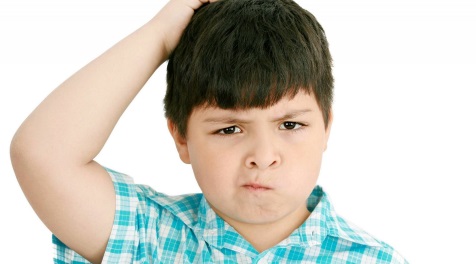 КАК РАЗВИТЬ ПАМЯТЬ У РЕБЕНКАС раннего возраста необходимо разучивать стишки, постепенно переходя к более длинным и сложным отрывкам. Процесс запоминания должен быть интересным: придумывайте движения, помогайте при помощи картинок.Для совершенствования механизма запоминания используйте игры:Покажите на несколько секунд три предмета, потом накройте их салфеткой. Пусть малыш вспомнит, что там лежало. Постепенно увеличивайте количество предметов.Пусть малыш пересказывает сказки, услышанные им ранее. Пользуйтесь иллюстрациями из книги.Также будут полезны в развитии памяти игры «Запомни слова», «Опиши предмет», «Пересказ по кругу» и др. Обращая особенное внимание на интеллектуальное развитие своего крохи, вы добьетесь гораздо больших результатов, чем заучивая алфавит или натаскивая будущего школьника на решение примеров.ОСОБЕННОСТИ РАЗВИТИЯ МЫШЛЕНИЯ У ДЕТЕЙ 5-7 ЛЕТВ самом раннем периоде свой жизни, в возрасте полутора — двух лет, малыш «размышляет» руками – разбирает, исследует, иногда ломает, таким образом, пытаясь в доступной форме исследовать и сформировать своё представление о том, что его окружает.Поэтому можно говорить о наглядно-действенном образе мышления.  То есть, мышление ребёнка полностью обусловлено его активными действиями, направленными на исследования и изменения окружающих его предметов.СПОСОБЫ РАЗВИТИЯ НАГЛЯДНО-ДЕЙСТВЕННОГО ТИПА МЫШЛЕНИЯНа этом этапе основная задача родителей — не мешать стремлению маленького исследователя  опробовать все своими руками. Несмотря на то что, несомненно, в процессе своих действий малыш может что-то сломать, разбить, повредить, и даже пораниться сам. Поэтому важно поощрять его желание познавать, при этом не забывая о мерах безопасности.Хорошо тренируют такой тип мышления игрушки, элементы которых, каким-то образом отражают результат действий ребёнка  —  сортеры, наборы для прикладной деятельности, занятия с разными материалами — сыпучим песком, крупами, водой, снегом.Старайтесь, чтобы у малыша во время игры формировалась четкая связь – «действие-результат действия», это будет полезно для будущих занятий логикой и математикой.НАГЛЯДНО-ОБРАЗНЫЙ ТИП МЫШЛЕНИЯНа следующем этапе, с  трёх-четырёх лет и до первого класса, у ребёнка активно формируется наглядно-образный тип мышления. Это не означает что, предыдущий, наглядно-действенный, вытесняется.  Просто помимо уже имеющихся навыков освоения окружающих предметов путём активного восприятия их «руками», кроха начинает мыслить, оперируя системой образов. Особенно ярко этот тип мышления отражается в проявляющейся способности ребёнка к рисованию.Рисуя любой предмет, например, домик, дети опираются на своё представление о нём, на те его характерные черты  (крыша, стены, окошко), которые запечатлелись в их памяти. При этом полученное изображение не индивидуализируется – это лишь образ, сложившийся в представлении малыша на данный момент времени.Очень важно, чтобы ребёнку нравилось визуализировать, воплощать в действительность возникающие в его сознании образы. Этому хорошо способствуют занятия рисованием лепкой, конструированием, аппликацией.СЛОВЕСНО-ЛОГИЧЕСКОЕ МЫШЛЕНИЕВ возрасте 5-7 лет у дошкольников начинает активно развиваться следующий тип мышления  —  словесно-логический. Умение не просто сообщать факты, но и подвергать их развёрнутому анализу в словесной форме говорит о хорошо развитом словесно-логическом мышлении.Например, если малыша трёх-четырёх лет спросить: «Что такое кот?», то он скажет:  «Котик – это Пушок, и он живёт у бабушки во дворе». Ребёнок пяти-шести лет на этот вопрос, скорее всего, ответит, так: «Кот —  это животное, которое ловит мышей и любит молоко». Такой ответ демонстрирует наглядную способность ребёнка к анализу – одной из важнейших мыслительных операций, которая является своего рода «двигателем» развития мышления  у детей дошкольного возраста.Универсальными мыслительными операциями, присущими мышлению человека, являются анализ, синтез, сравнение, обобщение и классификация. Именно способностью пользоваться этими операциями и определяется  развитие мышления у детей дошкольного возраста.Упражнения, позволяющие развивать навыки анализа, синтеза и классификации:«Что лишнее?»Положите перед ребёнком несколько картинок, изображающие понятные ему предметы. Можно использовать карточки детского лото, можно сделать картинки самостоятельно.Например, на картинках изображены следующие предметы: яблоко, конфета и книга. Ребёнок должен проанализировать и правильно классифицировать данные предметы. Яблоко и конфету можно съесть, а книгу – нет. Значит, картинка с книгой в этом ряду будет лишней.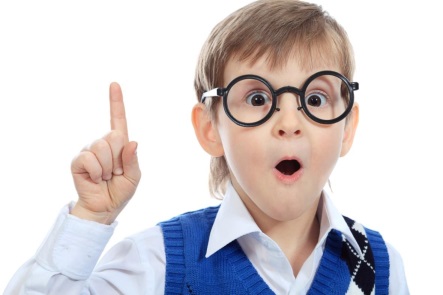 «Кот в мешке» (тренируем навыки анализа и синтеза)Один из игроков (в случае если ребёнок еще мал и не очень хорошо разговаривает, пусть это будет взрослый) берёт картинку из детского лото и описывает то, что на ней изображено, не показывая её другому игроку. При этом сам предмет называть нельзя! Другой игрок должен угадать, исходя из описания, что изображено на картинке. Со временем, когда ребёнок подрастет (начиная с  4-5 лет), можно меняться ролями – пусть ребёнок описывает то, что изображено на картинке, а взрослый игрок отгадывает. В этом случае тренируются не только мыслительные способности, но и навыки связной речи.«Подбери пару»  (тренируем анализ, сравнение)Необходимы два набора детского лото с одинаковыми карточками. Один ребёнок (игрок) берёт карту и, не показывая её, объясняет другим игрокам, что на ней нарисовано. Другие игроки анализируя, предлагают свой вариант карточки, на котором, по их мнению, изображено то, что описывал первый ребёнок. Если описание и отгадка совпали, две одинаковые карты выводят из игры, а игра продолжается дальше, с оставшимися карточками.«Назови одним словом» (анализ, сравнение, обобщение)Предложите ребёнку охарактеризовать следующие словарные ряды, использовав обобщающее слово.стакан, тарелка, вилка, нож; /посуда/;слива, яблоко, апельсин, банан; /фрукты/;воробей, аист, гусь, голубь; /птицы/;кошка, свинья, кролик, овца; /животные, домашние животные/;роза, тюльпан, ландыш, мак; /цветы/.Придумывайте словарные ряды самостоятельно, со временем усложняйте задания, переходите от простых  предметов к понятиям и явлениям (времена года, чувства человека, природные явления и т.д.).Таким образом, развитие мышления у детей дошкольного возраста – задача, решение которой напрямую зависит от того, насколько успешно ребёнок освоил и может пользоваться вышеперечисленными мыслительными операциями.Составитель Садоринг М.С.,                                                                 педагог-психолог ГБУ «Центр помощи детям»